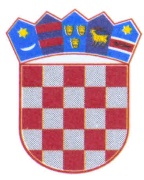       REPUBLIKA HRVATSKAPOŽEŠKO SLAVONSKA ŽUPANIJA      OPĆINA BRESTOVAC      Općinsko vijećeKLASA:302-01/17-01/02 URBROJ:2177-02/02-17-1Brestovac,13.04.2017.g.              Na temelju članka 31. Statuta Općine Brestovac  („Službeni glasnik Općine Brestovac“, br. 3/2013 i 9/2013) i članka 20. st. 23. Pravilnika o provedbi Mjere 07 –„Temeljene usluge i obnova sela u ruralnim područjima“ iz Programa ruralnog razvoja Republike Hrvatske za razdoblje 2014.-2020. (Narodne Novine broj 71/16, 15/17 i 17/17), Općinsko vijeće Općine Brestovac na 30. sjednici, održanoj 13.travnja 2017. godine, donijelo jeO D L U K Uo davanju suglasnosti za provedbu ulaganja “Građevina javne i društvene namjene-planinarski dom u Orljavcu”Članak 1.Ovom Odlukom daje se suglasnost za provedbu ulaganja na području jedinice lokalne samouprave – Općine Brestovac za investiciju „Građevina javne i društvene namjene:planinarski  dom u Orljavcu“ u naselju Orljavac.Članak 2.Ulaganje u projekt iz članka 1. ove Odluke prijavit će se na Natječaj za provedbu podmjere 7.4. „Ulaganja uz pokretanje, poboljšanje ili proširenje temeljnih usluga za ruralno stanovništvo, uključujući slobodno vrijeme i kulture aktivnosti te povezanu infrastrukturu“ (Narodne novine broj 71/16, 15/17 i 17/17).Članak 3.Ova Odluka prilaže se uz Zahtjev za potporu sukladno čl. 20 st. 23. Pravilnika, zajedno sa dokumentom „Opis projekta/operacije“, koji je prilog ove Odluke.Članak 4.Ova Odluka stupa na snagu danom donošenja, a objavit će se u "Službenom glasniku Općine Brestovac".                                                                           PREDSJEDNIK OPĆINSKOG VIJEĆA                                                                                       Tomo Vrhovac